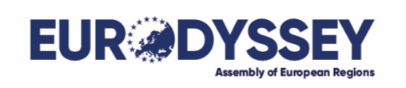 PRÁCTICAS LABORALES REMUNERADAEN EUROPA   OFERTAS  MARZO 2024¿Te gustaría vivir una experiencia laboral, remunerada, en otra región europea?  Consulta y aplica en la página  de euroydyssey..  Recuerda que las ofertas se publican constantementehttps://www.mundojoven.org/web/mundojoven/eurodisea-para-jovenes-de-la-region-de-murcia o directamente en http://eurodyssey.aer.eu/the-regions/ TitleReferenceRegionAreaHosting Period StartStart DateEnd DateCommunications AssistantN138584/20/BRUSSELSCAPITALBelgiumCommunication, Media, Journalism03/06/202403/06/202428/11/2024Communications AssistantN138504/20/BRUSSELSCAPITALBelgiumCommunication, Media, Journalism03/06/202403/06/202428/11/2024Campaign assistantN138501/20/BRUSSELSCAPITALBelgiumAssociations - Ngo - Humanitarian Organisations03/06/202403/06/202428/11/2024Technicien de plateau pour les arts de la scéneN138308/20/WALLONIEBelgiumPerforming Arts & Events18/03/202418/03/202416/08/2024Biomedical Engineering PythonN138305/20/WALLONIEBelgiumMathematics and Statistics18/03/202418/03/202416/08/2024Assistant du professeur de francaisN137365/20/ADJARAGeorgiaEducation and Pedagogy15/03/202415/03/202418/06/2024Assistant(e) en biotestingN136714/20/WALLONIEBelgiumBiology & Environment18/03/202418/03/202416/08/2024Development of Functional CoatingN136676/20/WALLONIEBelgiumEngineering (Industry, Machines and Equipment)18/03/202418/03/202416/08/2024RéceptionnisteN136604/20/WALLONIEBelgiumTourism18/03/202418/03/202416/08/2024Architecte rendu 3DN136603/20/WALLONIEBelgiumArchitecture and Construction18/03/202418/03/202416/08/2024Medical Software engineerN135301/20/WALLONIEBelgiumEngineering (Industry, Machines and Equipment)18/03/202418/03/202416/08/2024Watches designer and Helping with marketing, sales and visualsN135209/20/WALLONIEBelgiumGraphics and Design18/03/202418/03/202416/08/2024Ingénieur civil infrastructure et voiriesN134321/20/WALLONIEBelgiumArchitecture and Construction18/03/202418/03/202416/08/2024Assistant(e) en architectureN134029/20/WALLONIEBelgiumArchitecture and Construction18/03/202418/03/202416/08/2024Animatrice  ou animateur scientifiqueN133444/20/BRUSSELSCAPITALBelgiumEducation and Pedagogy03/06/202403/06/202428/11/2024Optimization engineer secteur ÉnergieN129538/20/WALLONIEBelgiumEnergy18/03/202418/03/202416/08/2024Assistant(e) de communication et stratégie commerciale (agence touristique)N129422/20/WALLONIEBelgiumCommunication, Media, Journalism18/03/202418/03/202416/08/2024Biomedical engineer (Design and Development Hardware)N125122/20/WALLONIEBelgiumBiology & Environment18/03/202418/03/202416/08/2024Ingénieur ou bachelier en constructionN125121/20/WALLONIEBelgiumArchitecture and Construction18/03/202418/03/202416/08/2024Mechatronics or electronics engineerN120465/20/WALLONIEBelgiumEngineering (Industry, Machines and Equipment)18/03/202418/03/202416/08/2024Engineer aircraft design softwareN120451/20/WALLONIEBelgiumIT and Telecommunications18/03/202418/03/202416/08/2024Technologue RadiothÃ©rapieN112104/20/BRUSSELSCAPITALBelgiumHealthcare and Social Services03/06/202403/06/202428/11/2024Assistant du professeur d'italienN125752/20/ADJARAGeorgiaEducation and Pedagogy15/03/202415/03/202418/06/2024Assistant du professeur d'allemandN125754/20/ADJARAGeorgiaEducation and Pedagogy15/03/202415/03/202418/06/2024Concepteur graphiste 3D et photomontageN136605/20/WALLONIEBelgiumGraphics and Design18/03/202418/03/202416/08/2024Assistant du professeur d'anglaisN137366/20/ADJARAGeorgiaEducation and Pedagogy15/03/202415/03/202418/06/2024Event Manager AssistantN138320/20/BRUSSELSCAPITALBelgiumMarketing and Business03/06/202403/06/202428/11/2024Assistant.e communication et projets - 2024 - Communication & Projects AssistantN138442/20/BRUSSELSCAPITALBelgiumCommunication, Media, Journalism22/04/202422/04/202417/10/2024Communications AssistantN138476/20/BRUSSELSCAPITALBelgiumCommunication, Media, Journalism03/06/202403/06/202428/11/2024Interior DesignerN138559/20/BRUSSELSCAPITALBelgiumArchitecture and Construction02/09/202402/09/202427/02/2025Assistant du professeur d'espagnol et d'anglaisN138633/20/ADJARAGeorgiaEducation and Pedagogy18/03/202418/03/202420/06/2024